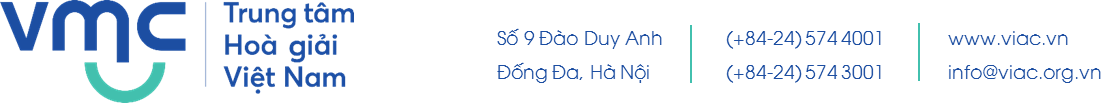 MEDIATOR’S INFORMATIONDUONG THI THANH MAIDUONG THI THANH MAI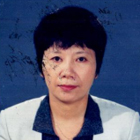 Former HeadFormer HeadInstitute of Legal Science, Ministry of JusticeInstitute of Legal Science, Ministry of JusticeTel: Fax: Email: maidt@yahoo.comEmail: maidt@yahoo.comFluent in English, RussianFluent in English, RussianCareerCareerCareerLegislative assistant in General Department of Engineering of Ministry of DefenceLegislative assistant in General Department of Engineering of Ministry of DefenceLegislative assistant in General Department of Engineering of Ministry of DefenceDeputy Director General of Department of Legal Dissemination and EducationDeputy Director General of Department of Legal Dissemination and EducationDeputy Director General of Department of Legal Dissemination and EducationDeputy Director of Institute of Legal Science, Ministry of JusticeDeputy Director of Institute of Legal Science, Ministry of JusticeDeputy Director of Institute of Legal Science, Ministry of JusticeDirector of Institute of Legal Science, Ministry of JusticeDirector of Institute of Legal Science, Ministry of JusticeDirector of Institute of Legal Science, Ministry of Justice